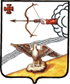 АДМИНИСТРАЦИЯ ОРЛОВСКОГО РАЙОНАКИРОВСКОЙ ОБЛАСТИПОСТАНОВЛЕНИЕ30.12.2021	                                                                           № 756-пг. ОрловОб утверждении схемы размещения гаражей, являющихся некапитальными сооружениями, и стоянок технических или других средств передвижения инвалидов вблизи их мест жительствана территории муниципального образования Орловский муниципальный районВ соответствии со статьей 39.36-1 Земельного кодекса Российской Федерации, Федеральным законом от 06.10.2003 №131-ФЗ «Об общих принципах организации местного самоуправления в Российской Федерации», постановлением Правительства Кировской области от 05.10.2021 № 533-П «Об утверждении Порядка утверждения муниципальными образованиями, расположенными на территории Кировской области, схемы размещения гаражей, являющихся некапитальными сооружениями, и стоянок технических или других средств передвижения инвалидов вблизи их места жительства на землях или земельных участках, находящихся в государственной или муниципальной собственности, и Порядка определения платы за использование земельных участков, находящихся в собственности Кировской области, земель или земельных участков, государственная собственность на которые не разграничена, для возведения гражданами гаражей, являющихся некапитальными сооружениями», администрация Орловского района ПОСТАНОВЛЯЕТ:1.Утвердить на период с 01.01.2022 года по 31.12.2031 года:1.1. Текстовую часть схемы размещения гаражей, являющихся некапитальными сооружениями, и стоянок технических или других средств передвижения инвалидов вблизи их места жительства на территории муниципального образования Орловский муниципальный район согласно приложению 1.1.2. Графическую часть схемы размещения гаражей, являющихся некапитальными сооружениями, и стоянок технических или других средств передвижения инвалидов вблизи их места жительства на территории муниципального образования Орловский муниципальный район согласно приложению 2.2. Контроль за исполнением настоящего постановления возложить на заведующего отделом по имуществу и земельным ресурсам администрации Орловского района Ананьина А.В.3. Опубликовать постановление в Информационном бюллетене органов местного самоуправления муниципального образования Орловский муниципальный район Кировской области.4. Постановление вступает в силу с момента опубликования.Глава администрацииОрловского района              А.В. Аботуров Приложение 1                                                                                                                                                                                                 Утверждено постановлением                                                                                                                                                                                                                                                         администрации Орловского района                                                                                                                                                                                                                                                                                                                                                                  от 30.12.2021  №  756 -пСХЕМА РАЗМЕЩЕНИЯгаражей, являющихся некапитальными сооружениями, и стоянок технических или других средств передвижения инвалидов вблизи их мест жительства на территориимуниципального образования Орловский муниципальный районна период с 01.01.2022 по 31.12.2031                                                                                                                Приложение 2                                                                                                    Утверждено                                                                                                    постановлением администрации                                                                                                     Орловского района                                                                                                    от 30.12.2021 № 756-ПГрафическая часть схемы размещения гаражей, являющихся некапитальными сооружениями, и стоянок технических или других средств передвижения инвалидов вблизи их мест жительства на территории муниципального образования Орловский муниципальный районна период с 01.01.2022 по 31.12.2031д. Моржи ул. Юбилейная, в районе д.5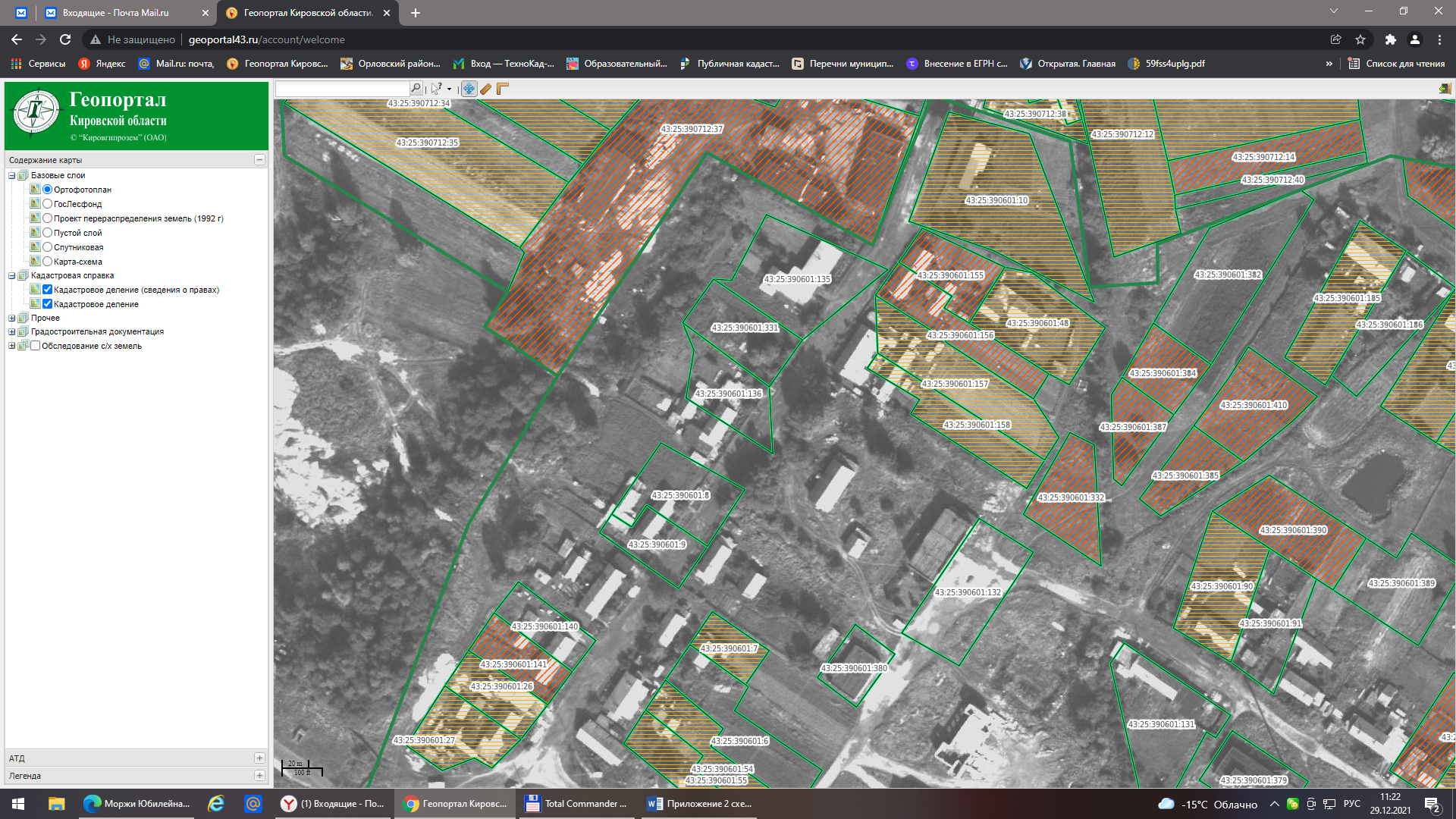 п. Ц.у.плодосовхоза, в районе д. 38      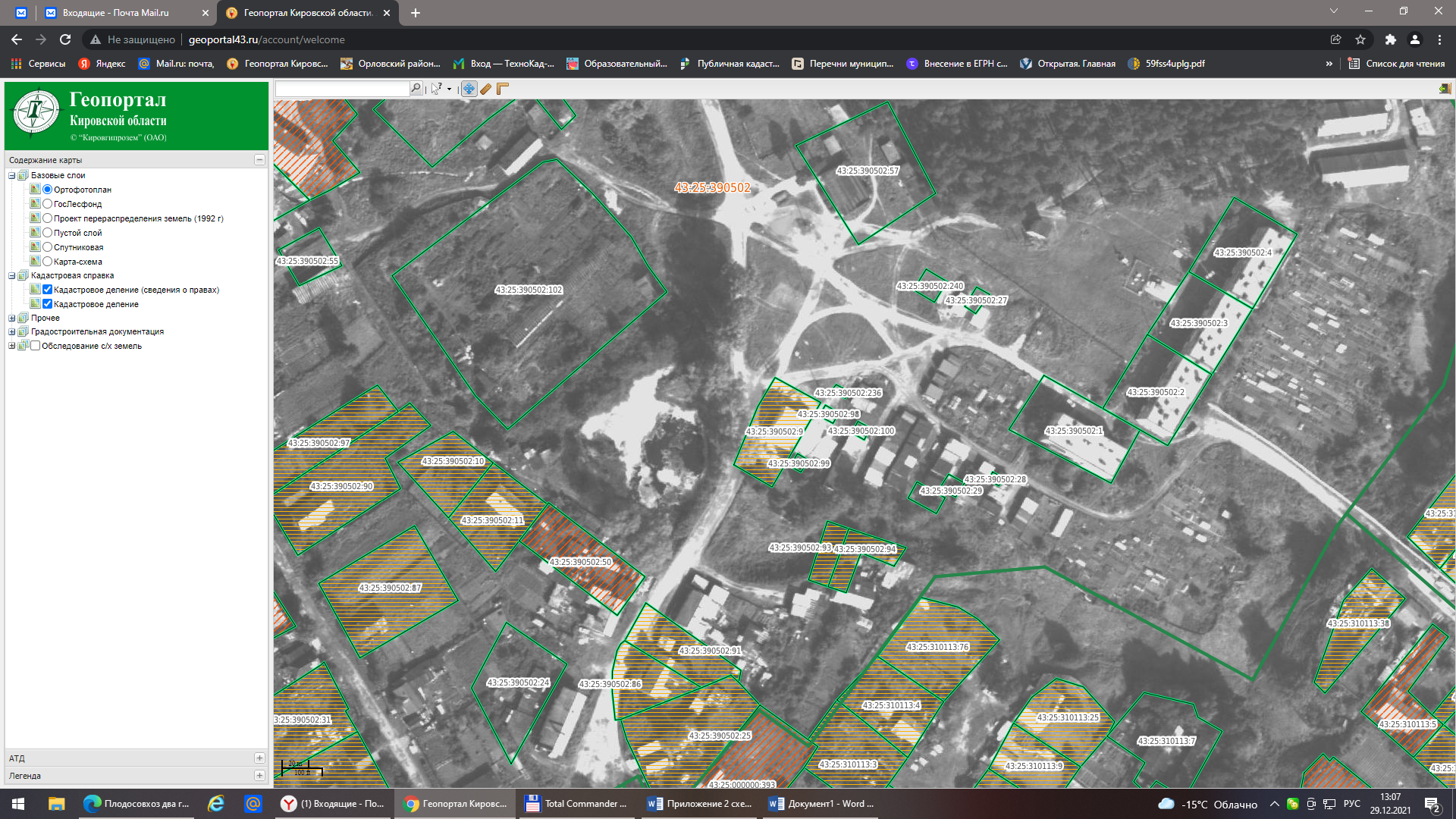 д. Кузнецы, ул. Новая, в районе д. 36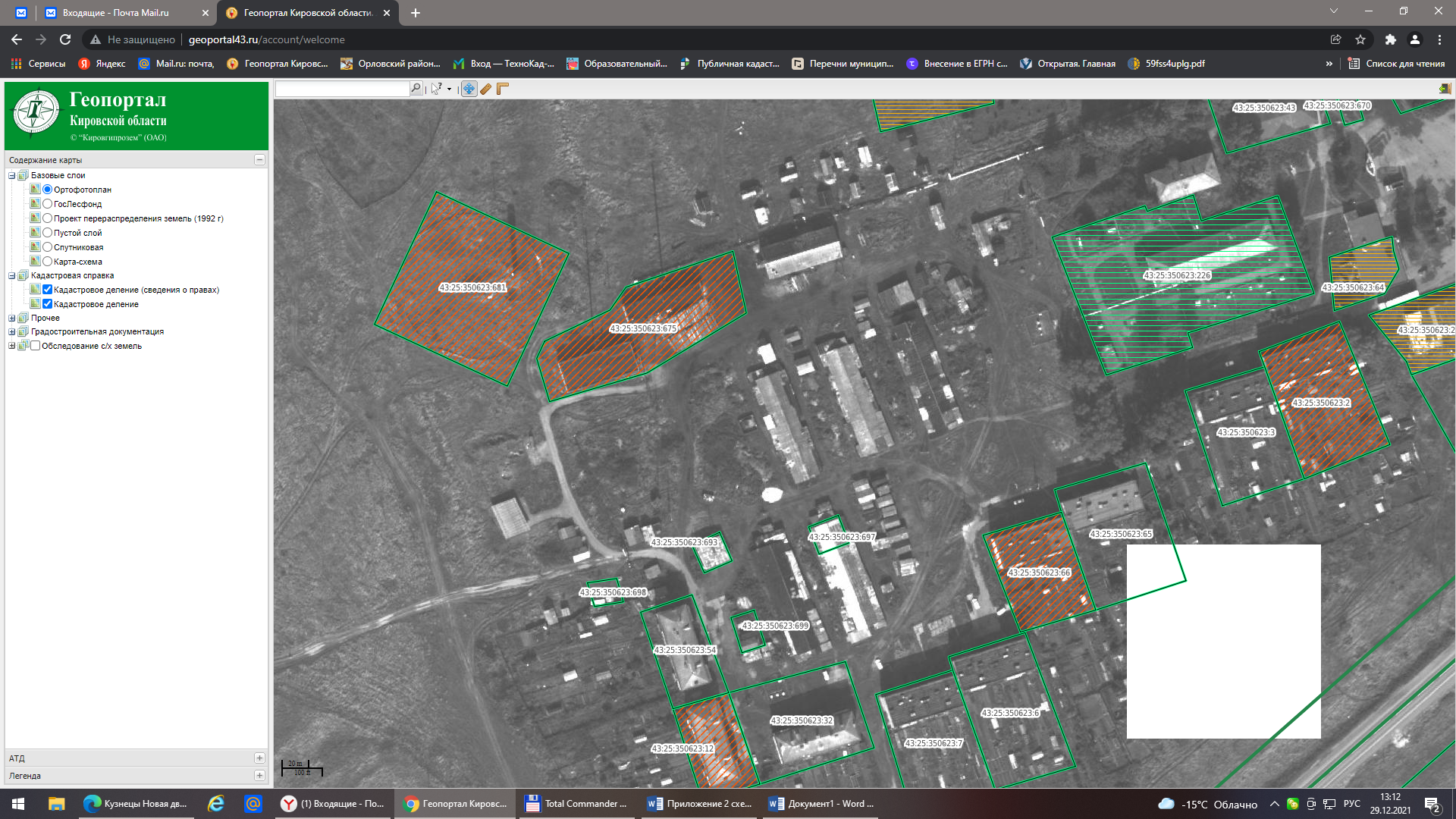 Учетный номерАдресный ориентирКадастровый номер земельного участка или кадастровый номер кварталаПлощадь земельного участка (кв. м)Собственник земельного участкаВид размещаемого (-ых) объекта(-ов)Площадь размещаемого(-ых) объекта(-ов) (кв. м)Период размещения (начало и окончание периода)12345791Орловский район, д.Моржи, ул.Юбилейная, в районе д.543:25:39060160Государственная собственность до разграничениягараж16на период действия схемы2Орловский район, пос.Центральная усадьба плодосовхоза, в районе д.3843:25:39050260Государственная собственность до разграничениягараж16на период действия схемы3Орловский райнон, д.Кузнецы  ул.Новая, в районе д.643:25:35062360Государственная собственность до разграничениягараж16на период действия схемы